项目申报基本信息表项目名称是否接受股投支持可考虑以股权投资形式享受政府支持暂不考虑以股权投资形式享受政府支持可考虑以股权投资形式享受政府支持暂不考虑以股权投资形式享受政府支持可考虑以股权投资形式享受政府支持暂不考虑以股权投资形式享受政府支持项目技术领域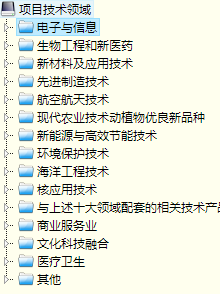 项目关键字(填写本次申请涉及内容的关键字,便于审批时,进行检索)项目执行期：  年  月  日至   年  月  日(如果没有可不填)项目产业领域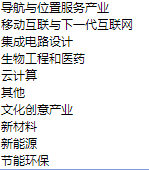 项目总投入金额万元人民币(如果是非项目类,可以填写"0")申报金额     万元 人民币(如果不能确定,可以填写"0",申报金额不能超过政策上限)项目负责人联系电话移动电话Email申报填报人填报人移动电话项目简介（200字）